$205,000.00WIENTJES-HOFF105 4TH AVE EAST, MOBRIDGEMOBRIDGE MILW LAND CO’S 2ND ADDN LOT 5 BLOCK 30RECORD #5894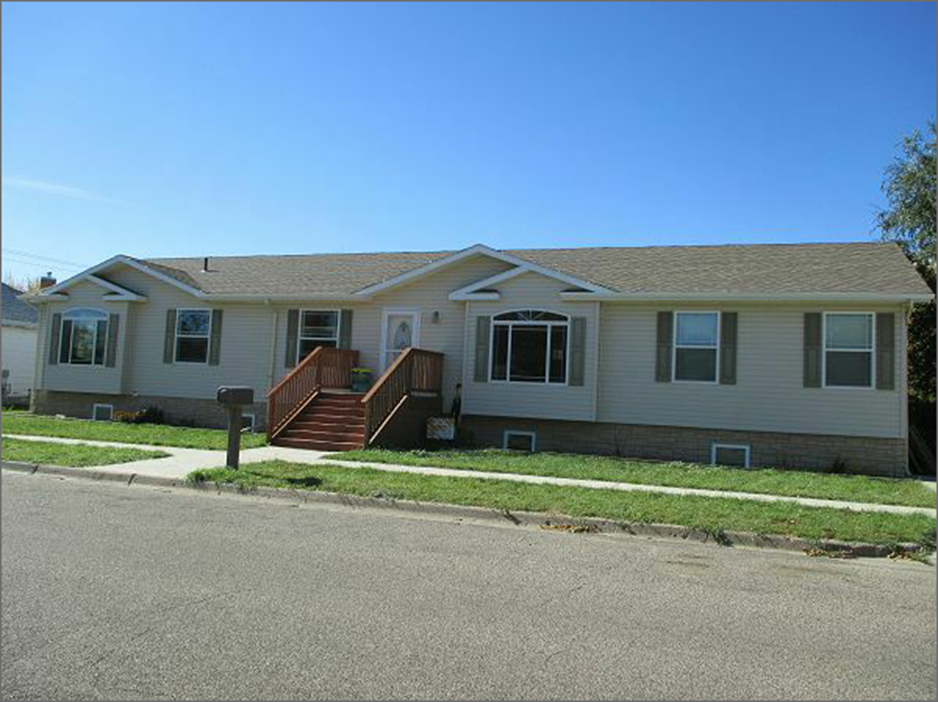 LOT SIZE 50’ X 145.7’                                          GROUND FLOOR 2288 SQ FTSINGLE FAMILY ONE STORY                              BASEMENT 2288 SQ FTAVERAGE QUALITY & CONDITION                   1716 SQ FT FINISHED LIVINGBUILT IN 2008 MOD. HOME                              4 BEDROOMS BELOW 1 FULL BATHVINYL BRICK FACING                                           3 BEDROOMS ABOVE 2BATHS4 EGRESS WINDOWS EAST SIDE                       NATURAL GAS CENTRAL AIR                             320 SQ FT WOOD DECKSOLD ON 8/31/17 FOR $205,000ASSESSED IN 2017 AT $105,760                          RECORD #5894ASSESSED IN 2012 $178,0002009 12’ X 16’ TOOL SHEDHICKORY CABINETS30’ X 40 DET.  GARAGE WITH 10’ BRZWY